Как определить наступление предпенсионного возраста.Сделать это довольно просто. Надо рассчитать свой возраст выхода на пенсию. А затем отнять пять лет. С этого момента вы и будете считаться предпенсионером.Если вы имеете право на досрочный выход на заслуженный отдых, то надо учесть еще несколько нюансов.Например, педагогическим и медицинским работникам для получения статуса предпенсионера надо обязательно иметь достаточную продолжительность стажа на соответствующих видах работ.Тоже самое касается тех, кто получил право на досрочный выход на пенсию в связи с работой в опасных и вредных условиях труда и северян, имеющий стаж работы на Крайнем Севере или местности, приравненной к Крайнему Северу.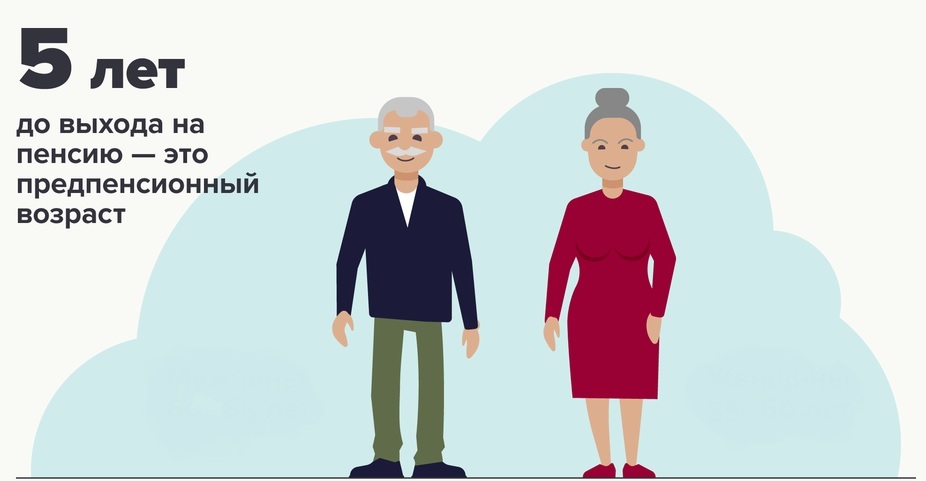 